PREDMET: Informatička pismenostNADNEVAK: 07.04.2020.UČITELJ: Goran TothNASTAVNA JEDINICA: PONAVLJANJE - Program Bojanje i dijelovi prozoraRAZRED: OOS 9ZADATAK: NAPIŠITE U SVOJE BILJEŽNICE ŠTO JE PROGRAM BOJANJE I ŠTO POMOĆU NJEGA MOŽEMO NAPRAVITI. NA PRAZNA POLJA NAPIŠITE ŠTO MOŽEMO NAPRAVITI POMOĆU TIH ALATA.  PORAZGOVARAJTE SA UKUĆANIMA ŠTO SE SVE U NJEMU MOŽE NACRTATI . PROGRAM BOJANJE JE ALAT KOJI SE SLUŽI ZA___________________  (SLIKA 1.)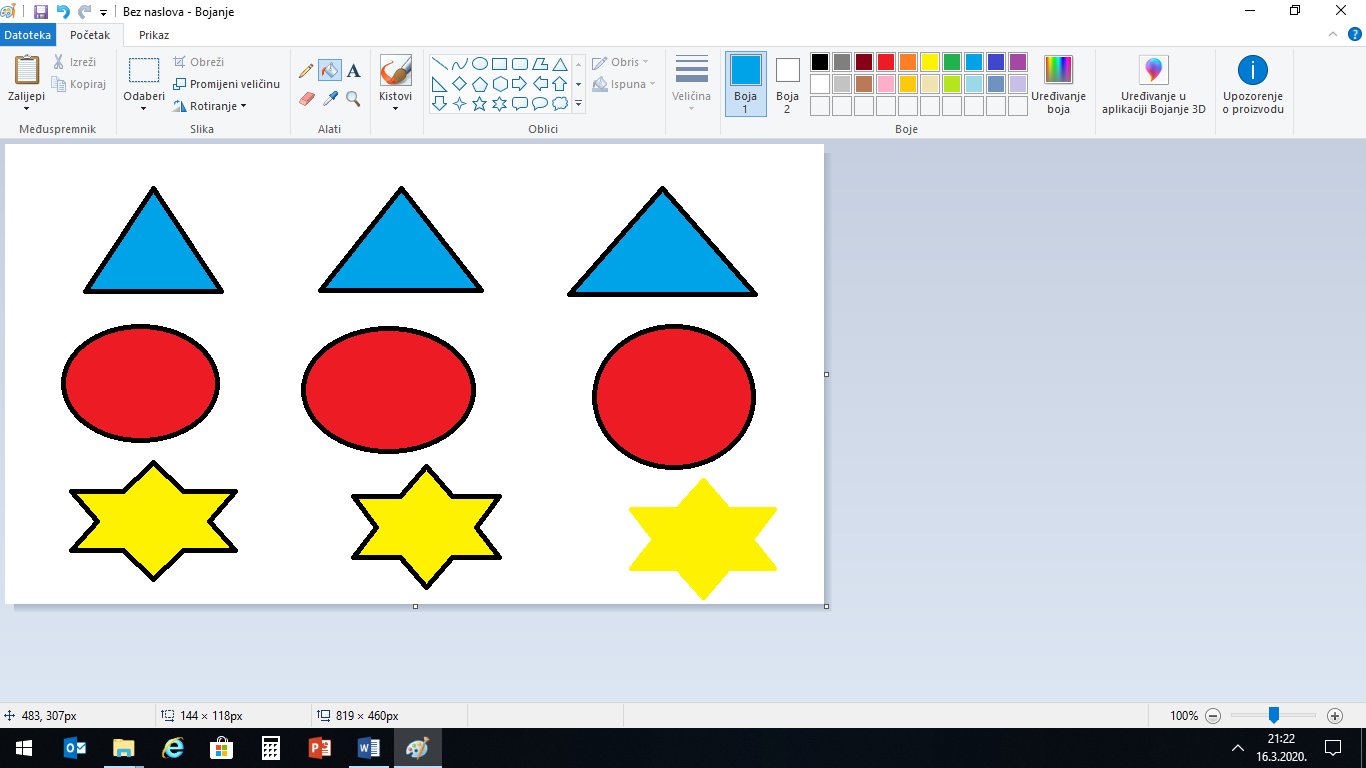 